Grammar and Spelling Resources: Week Beginning Monday 13th July 2020                   Year 5 and 6This week we will be completing some revision activities to consolidate your learning and ensure you can remember what you have been learning this term. Repetition is important for building neural pathways in your brain! We will also complete some assessment activities. If you complete these and you are able to send them to Miss Moss at school, it would be really helpful to know how you are getting on! Monday: Today, please log in to spag.com and complete the end of term assessment that is set for you there. If you do not have your username and password, call Miss Moss at school or email admin@branscombe.devon.sch.uk to ask for it and swap today’s work with Tuesday or Wednesday while you await a response.Tuesday: Spelling and HandwritingPractise spelling the following words from the Year 5 and 6 statutory list. What is the theme this week? Can you tell? (Clue: the list could be divided into 2 according to which way round they are.)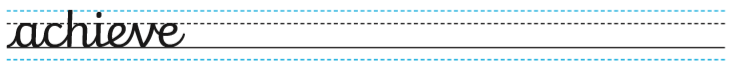 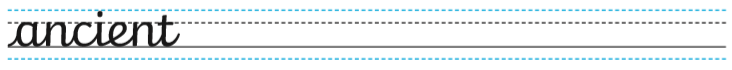 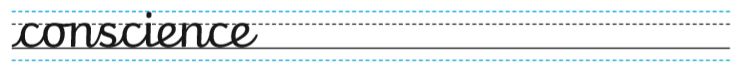 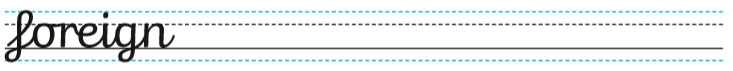 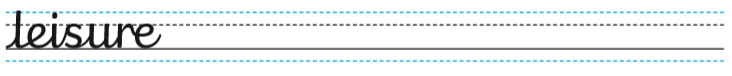 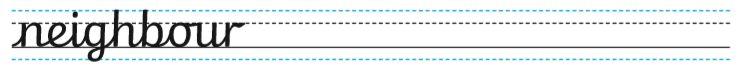 Can you include these words in sentences?Wednesday: Statutory Spelling list for Year 5 and 6Look at the list of words below that you have practised so far this term. If you can, ask someone to give you a spelling test. If you have a recording device, you could do this yourself by recording yourself reading the words and then listening and writing them down as you listen to the recording played backaccommodateaccompanyachieveamateurancientappreciateawkwardbargaincemeterycommunicatecompetitionconscienceconsciouscontroversycorresponddesperatedictionarydisastrousembarrassespeciallyexaggeratefamiliarforeignfrequentlygovernmentharassimmediatelyinterfereleisuremarvellousmischievousnecessaryopportunityparliamentphysicalprogrammepronunciationrecogniserecommendrhymerhythmsecretaryshouldersincerelysymbolsystemtemperaturevegetableyachtKeep hold of this list so that next week, you can practise spelling the words you still cannot remember. Thursday: Relative Clauses 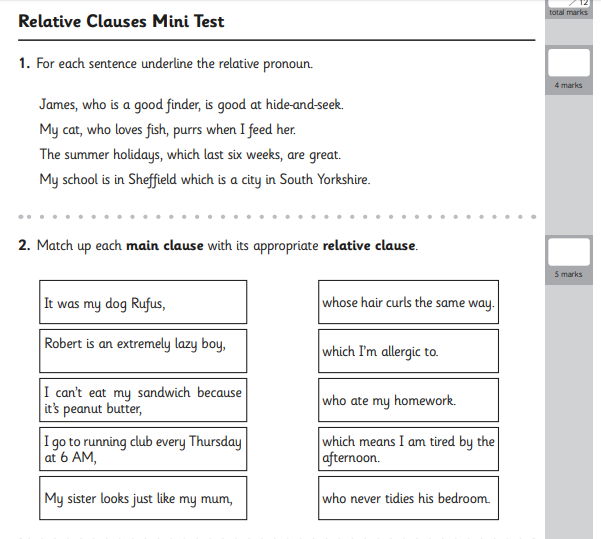 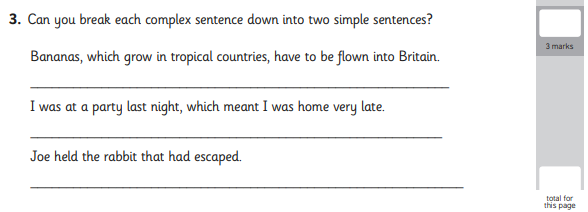 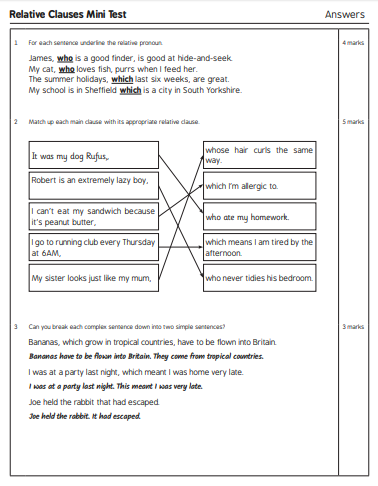 Friday: Inverted commas and Present Perfect tense revision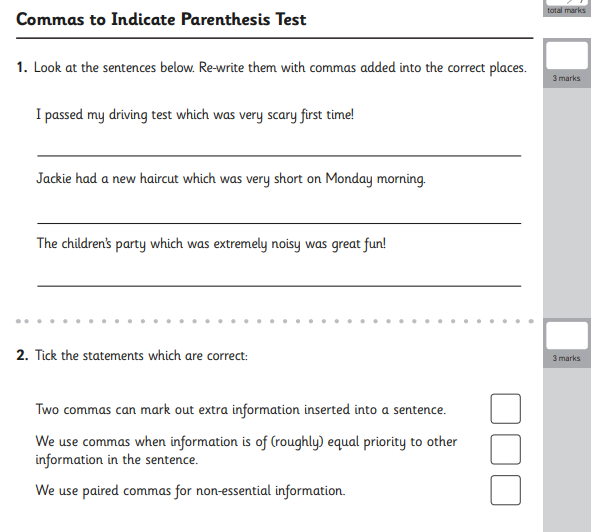 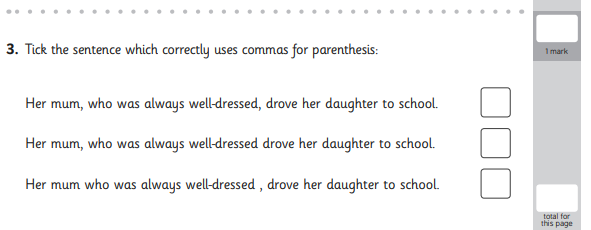 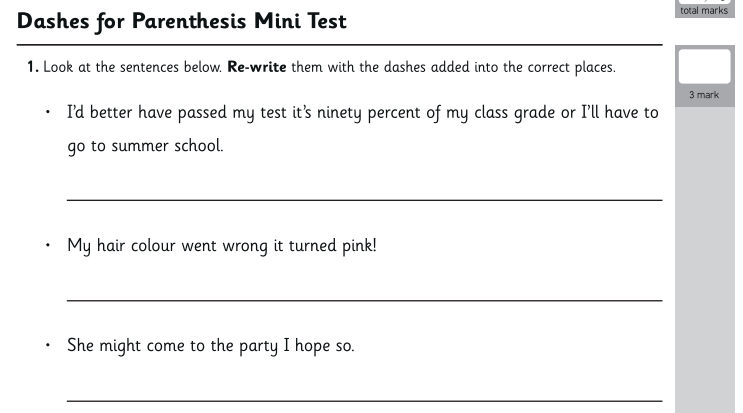 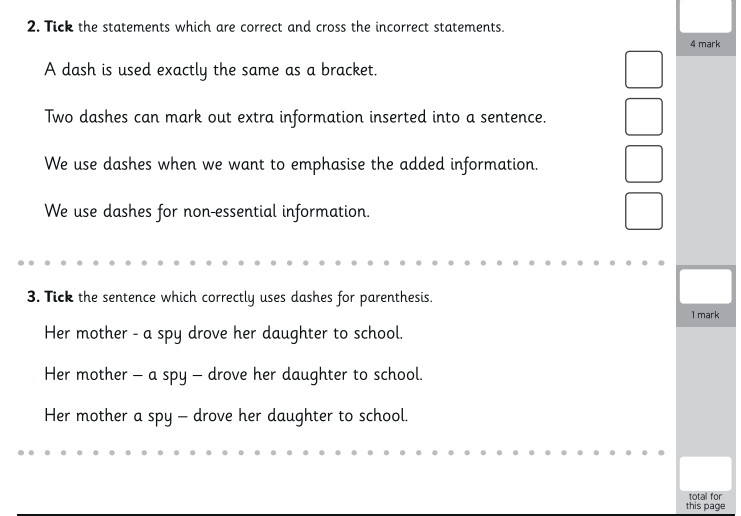 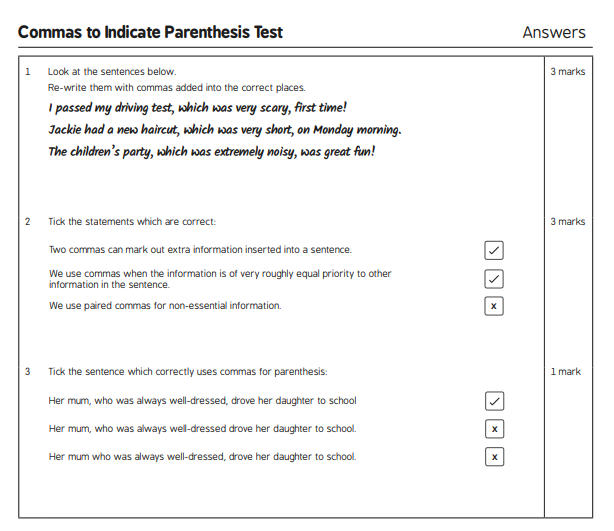 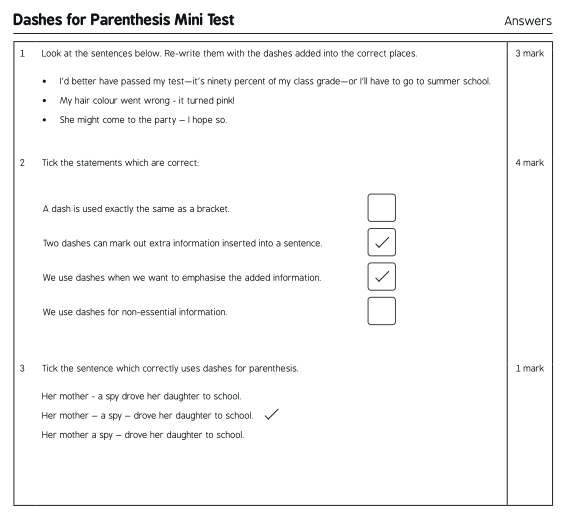 